文部科学大臣杯争奪・第49回全日本学生パワーリフティング選手権大会  開催要項 日  程    令和4年 12月25日（日）  会 場 ジップアリーナ岡山 サブアリーナ〈所在地〉岡山県岡山市北区いずみ町2-1-3主  催    全日本学生パワーリフティング連盟 主  管    関西学生パワーリフティング連盟 公  認    (公社)日本パワーリフティング協会(JPA) 後  援    スポーツ庁 協  力    (公社)日本パワーリフティング連盟公認審判員 競技部門    ノーギアの部 階  級    女子の部は52kg級・63kg級・63kg超級の3階級         男子の部は53kg級・59kg級・66kg級・74kg級・83kg級・93kg級・105kg級・105kg超級の8階級 スケジュール   8:30 開場、受付、コスチュームチェック 9:00 第一セッション検量 9:50開会式 11:00 第一セッション試技開始 13:15 第二セッション検量開始 15:15 第二セッション試技開始 18:30 表彰式・閉会式  試技の進行具合で多少遅れる場合がございます、ご了承ください。第一セッション終了時間が第二セッション開始時間を過ぎた場合、第二セッションは準備でき次第開始します。尚、今大会は、ＪＰＡホームページ掲載の「新型コロナウイルス感染症対策運用 ガイドライン」（令和3年12月4日）に沿って実施されます。出場資格   １）全日本学生パワーリフティング連盟に所属した大学（クラブ・同好会等）の学生であること。 ２）令和4年度各地方学生連盟選手権大会において、男女共に各階級2位まで、または全日本 学生ノーギア標準記録を突破した者であること。 令和4年度（公社）ＪＰＡ登録選手であること。 今年度アンチドーピング講習会を受けていること。申込方法    各地方予選が終わり次第、エントリーを受け付けますので、その際ご連絡させていただきます。 競技方法    ＪＰＡルールに基づくノーギア個人戦及び団体戦 参 加 費     1人 3,000円 団体戦は無料 表  彰     ○個人戦   １）    各階級1位から6位までを表彰します。 男子105kg 超級と女子3階級（52kg級・63kg級・63kg超級）は、複数階級にまたがって          出場選手がいる場合に限り、IPFポイントを使用して順位を決定します。 １位から3位までメダル １位から6位まで賞状     ○団体戦   １）    個人戦出場者が団体戦対象者となります。 団体戦得点表は下記の表の通りである。 各チーム上位５名の合計点数で、総合団体として表彰します。同じ得点、得点構成の場合、各チーム５名の１位の多い方を上位とします。また更に１位の数 が同じ場合は２位の多い方を上位とするという方法 で以下同様に行います。なお、総合団体の優勝大学には文部科学大臣杯および文部科学大臣賞状が授与されます。 女子の得点計算は男子と同じく詳細階級の順位に応じて付与するのではなく、各階級（52.63.63超級）の順位に応じて付与されます。使用器具    バー プレート ラック、ELEIKO 連 絡 先     大会に関するご質問等がございましたら下記までご連絡ください。         ・内海雅貴（全日本学生パワーリフティング連盟 理事長）          Email: py965q45@s.okayama-u.ac.jp 080-2943-2730注意事項    各地方学生連盟選手権大会(予選大会)で出場した階級と同じ階級      (JPAによる階級を含む)に出場して頂きます。 大会会場は、土足禁止となっておりますので、上靴を必ずご用意ください。 会場である体育館内は原則飲食禁止となります。 大会は2プラットフォームで行います。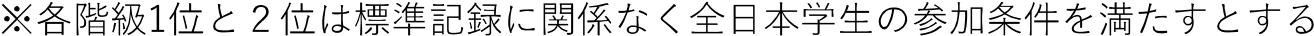 １位 ２位 ３位 ４位 ５位 ６位 ７位 ８位 ９位 10位以下 12点 9点 8点 7点 6点 5点 4点 3点 2点 1点 